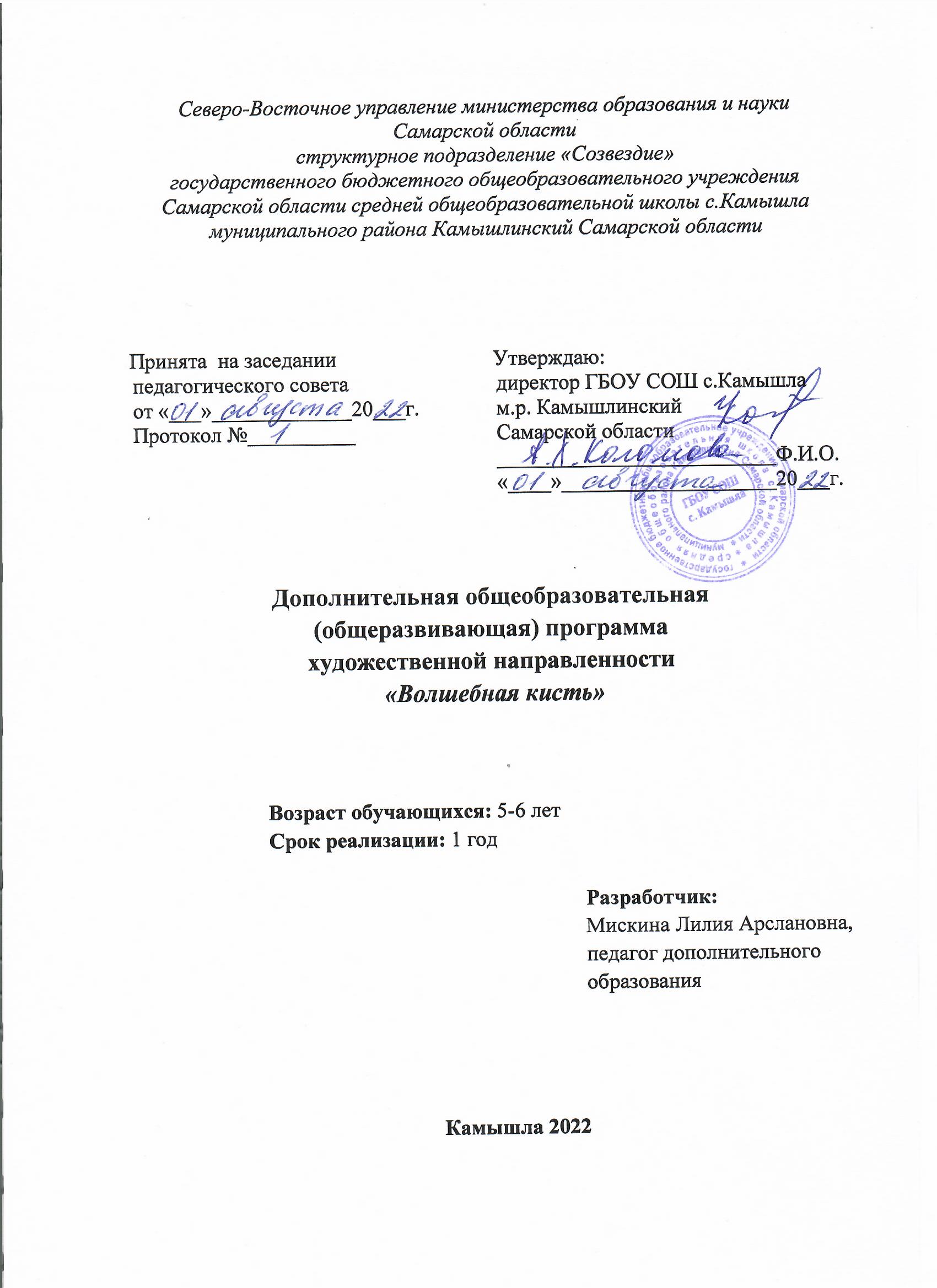 ПОЯСНИТЕЛЬНАЯ ЗАПИСКА	Программа художественной направленности «Волшебная кисть» ориентирует на одновременное решение задач художественного образования и эстетического воспитания, т.е. рассматривает обучение и воспитание как единое целое. 	Программа соответствует  требованиям нормативно-правовых документов:Федеральный закон от 29.12.2012 № 273-ФЗ «Об образовании в Российской Федерации»;Указ Президента Российской Федерации «О национальных целях развития Российской Федерации на период до 2030 года»;Концепция развития дополнительного образования до 2030 года (утверждена распоряжением Правительства РФ от 31.03.2022 № 678-р);Стратегия развития воспитания в Российской Федерации на период до 2025 года (утверждена распоряжением Правительства Российской Федерации от 29.05.2015 № 996-р);План мероприятий по реализации в 2021 - 2025 годах Стратегии развития воспитания в Российской Федерации на период до 2025 года (утвержден распоряжением Правительства Российской Федерации от 12.11.2020 № 2945-р);	Приказ Министерства образования и науки Российской Федерации от 23.08.2017 № 816 «Об утверждении Порядка применения организациями, осуществляющими образовательную деятельность, электронного обучения, дистанционных образовательных технологий при реализации образовательных программ»;	Приказ Министерства просвещения России от 09.11.2018 № 196 «Об утверждении Порядка организации и осуществления образовательной деятельности по дополнительным общеобразовательным программам»;	Приказ Министерства просвещения РФ от 03.09.2019 № 467 «Об утверждении Целевой модели развития региональных систем дополнительного образования детей»;	Приказ Министерства Просвещения Российской Федерации от 30.09.2020 № 533 «О внесении изменений в порядок организации и осуществления образовательной деятельности по дополнительным общеобразовательным программам, утвержденный приказом Министерства Просвещения Российской Федерации от 09.11.2018 № 196»;	Постановление Главного государственного санитарного врача РФ от 28.09.2020 № 28 «Об утверждении СП 2.4.3648-20 «Санитарно-эпидемиологические требования к организациям воспитания и обучения, отдыха и оздоровления детей и молодежи»; 	Стратегия социально-экономического развития Самарской области на период до 2030 года (утверждена распоряжением Правительства Самарской области от 12.07.2017 № 441);	Письмо Министерства образования и науки РФ от 18.11.2015 № 09-3242 «О направлении информации» (с «Методическими рекомендациями по проектированию дополнительных общеразвивающих программ (включая разноуровневые программы)»;	Письмо Министерства образования и науки Самарской области от 30.03.2020 № МО-16-09-01/434-ТУ (с «Методическими рекомендациями по подготовке дополнительных общеобразовательных общеразвивающих программ к прохождению процедуры экспертизы (добровольной сертификации) для последующего включения в реестр образовательных программ, включенных в систему ПФДО»).	Письмо    Министерства   образования   и   науки   РФ   от  29  марта  2016 г.   N ВК-641/09  (с «Методическими рекомендациями по реализации адаптированных дополнительных общеобразовательных  программ,   способствующих  социально-психологической  реабилитации, профессиональному    самоопределению    детей   с    ограниченными    возможностями   здоровья, включая детей-инвалидов, с учетом их особых образовательных потребностей»).	Актуальность. Изобразительное искусство – особая детская активность и наиболее доступный вид познания мира детьми, благодаря которым  они могут жить в единстве с природой, создавать - не нанося вреда, преумножать - не разрушая. Изобразительная деятельность  оказывает большое влияние на развитие восприятия, образного мышления и мелкой моторики ребенка. Занятия детей изобразительным искусством совершенствуют органы чувств, развивают умение наблюдать, анализировать, запоминать, учат понимать прекрасное. Все это особенно важно в настоящее время, когда мир информационных технологий давит на еще неокрепшую психику ребенка. В процессе рисования у детей  формируются художественно-творческие способности. Все дети без исключения — художники, поэты. Их восприятие — образное, яркое. Дети искренни и непосредственны, их души — благодатная нива для сеяния добра. И надо стараться сеять это добро, делая все, чтобы мир чувств ребенка был наполнен красками, радостью и светом, чтобы с раннего возраста он учился отличать прекрасное от уродливого и безоговорочно стал на сторону добра и красоты. Развивать познавательную и творческую активность следует с раннего возраста. 	Суть данной программы заключается в освоении обучающимися законов, норм, правил, разнообразных видов художественной творческой деятельности, приобретение детьми жизненного опыта, способности увидеть окружающую действительность средствами изобразительной грамоты и художественного конструирования. В данной программе учтены психофизиологические особенности детей дошкольного и младшего школьного возраста. Овладение основами художественного языка, получение опыта эмоционально-целостного, эстетического восприятия мира и художественно-творческой деятельности станут основой отношения растущего человека к себе, окружающим людям, природе, науке, искусству и культуре в целом.	Новизна программы. Программа является модульной и построена так, чтобы дать детям ясные представления о системе взаимодействия искусства с жизнью. Программа является вариативной: педагог дополнительного образования может вносить изменения в содержание тем (выбрать ту или иную игру, форму работы, дополнять практические занятия новыми приемами и т.д.). Новизна программы также в использовании традиционных и нетрадиционных методов и способов развития детского творчества, направленных не только на формирование нравственно-эстетических потребностей и развития художественной культуры, но и на интеллектуальное развитие, а также коммуникативные навыки детей в процессе рисования.	На основании приказа Министерства образования и науки Российской Федерации
от 23 августа 2017 г. N 816 реализация программы предусматривает электронное обучение, использование дистанционных образовательных технологий, организуя обучение в виде онлайн-занятия. Такой формат обучения  обеспечивает для обучающихся независимо от их места нахождения и организации, в которой они осваивают образовательную программу, достижение и оценку результатов обучения путем организации образовательной деятельности в электронной информационно-образовательной среде, к которой предоставляется открытый доступ через информационно-телекоммуникационную сеть "Интернет".	Отличительная особенность программы -  заключается в совместном творчестве педагога с детьми.  Педагог должен не столько передать определенную совокупность знаний, сколько помочь детям сделать самостоятельные выводы и открытия. Создавая проблемную ситуацию, умело управляя ею, педагог своими вопросами подводит ребёнка к рождению нового знания. Этот подход не предусматривает установления однозначных оценок «правильно» и «неправильно», эталонов и идеальных ответов. Дети могут обсуждать друг с другом разные варианты ответов, деятельности и оценивать их.	Использование игровых методов позволяет детям чувствовать себя раскованнее, смелее, непосредственнее, развивает воображение, дает полную свободу для самовыражения. К тому же эта работа способствует развитию координации движений, внимания, памяти, воображения, фантазии.Программу «Волшебная кисть» отличает открытость к художественному многообразию, обращенность к искусству и художественной культуре национального уровня, а также к ее региональным проявлениям.	Цель программы: создать условия для творческого развития ребенка посредством изобразительного искусства.	Задачи:Обучающие:обучить элементарным навыкам и умениям изобразительной деятельности:правильно держать кисточку, карандаш, выполнять ими формообразующие движения;пользоваться изобразительными материалами (гуашевые и акварельныекраски, восковые мелки, цветные карандаши и т. д.);знать и использовать в работе основы цветоведения;рисовать предмет с натуры и по представлению;изображать предметы крупно, полностью используя лист бумаги;познакомить с основными жанрами изобразительного искусства (пейзаж, портрет, натюрморт).Воспитывающие:воспитание интереса и любви к искусству; умения видеть, чувствовать, понимать и создавать прекрасное, проявляя самостоятельность и творческую активность; формирование чувства ответственности, приучать доводить начатое дело до конца;  воспитывать культуру поведения.        Развивающие:развивать  мелкую моторику;развивать творческую активность;развивать  художественный вкус.	Программа рассчитана на 1 год обучения, для детей 5, 6 лет, с расчетом на творческую самостоятельную деятельность обучающихся. Занятия проводятся 3 раза в неделю по 1 академическому часу.  Объём программы – 108 часов. Наполняемость группы – 15 человек.Способы оценивания уровня достижений обучающихсяВ процессе обучения детей по данной программе отслеживаются три вида результатов:текущие: с целью выявления ошибок и успехов в работах обучающихся;промежуточные: с целью проверки уровня освоения детьми программы модуля;итоговые: с целью определения уровня знаний, умений, навыков по освоению программы.Выявление достигнутых результатов осуществляется:через механизм тестирования (устный фронтальный опрос по отдельным темам пройденного материала);через отчётные просмотры законченных работ;через результаты участия в детских творческих конкурсах;через отчётную выставку в конце учебного года.Отслеживание личностного развития детей осуществляется методом наблюдения и фиксируется в рабочей тетради педагога.Тестирование	Для итогового контроля разработаны тематические тестовые материалы. Отслеживаются: уровень знаний теоретического материала, степень овладения приёмами работы различными художественными материалами, умение анализировать и решать творческие задачи, сформированность интереса обучающихся к занятиям.	Результаты наблюдений, тестирования, творческой активности вносятся в таблицу.Фамилия, Имя обучающегося ________________________________________________Планируемые результаты.Освоение Программы направлено на достижение комплекса результатов в соответствии с требованиями Федерального государственного образовательного стандарта.Личностные результаты.будут сформированы:интерес к развитию в изобразительном искусстве, к новым способам рисования и выражения окружающей действительности в целом;познавательный интерес к новым способам и технологиям в рисовании и использовании различных материалов;получат возможность для формирования:выраженной познавательной мотивации;устойчивого интереса к новым способам познания.Регулятивные результаты.научатся:планировать свои действия;осуществлять итоговый и пошаговый контроль;адекватно воспринимать оценку педагога;различать способ и результат действия.получат возможность научиться:проявлять познавательную инициативу;самостоятельно находить варианты решения творческой задачи.Коммуникативные результаты.смогут:допускать существование различных точек зрения и различных вариантов выполнения поставленной творческой задачи;учитывать разные мнения, стремиться к координации при выполнении коллективных работ;формулировать собственное мнение и позицию;договариваться, приходить к общему решению;соблюдать корректность в высказываниях;задавать вопросы по существу;контролировать действия партнёра.Обучающийся получит возможность научиться:учитывать разные мнения и обосновывать свою позицию;владеть монологической и диалогической формой речи;осуществлять взаимный контроль и оказывать партнёрам в сотрудничестве необходимую взаимопомощь.Познавательные результаты.научатся:анализировать объекты, выделять главное;осуществлять синтез (целое из частей);проводить сравнение, классификацию по разным критериям;устанавливать причинно-следственные связи;строить рассуждения об объекте.получат возможность научиться:осуществлять поиск информации в сети Интернет;строить сообщения в устной и письменной форме;использованию методов и приёмов художественно-творческой деятельности в основном учебном процессе и повседневной жизни.Предметные результаты.развивать образное мышление, воображение, интеллект, фантазию, творческие способности;расширять знания и представления о творческих приёмах и изобразительном искусстве в целом;познакомиться с новыми приёмами и материалами в рисунке и живописи;совершенствовать навыки изобразительной деятельности в коллективе;уважать и ценить искусство и художественно-творческую деятельность человека;воспринимать и эмоционально оценивать шедевры русского и мирового искусства;создавать элементарные композиции на заданную тему на плоскости и в пространстве;создавать графическими и живописными средствами выразительные образы природы, человека, животного.Перечень знаний и умений, формируемых у обучающихся:Знать:Названия цветов оттенков, правила смешения красок и получения составных цветов;Начальные сведенья о типах линий, их использовании в различных способах рисунка и живописи;Понятие «композиция» и правила размещения предметов на листе;Правила рисования пейзажа, портрета, животных, насекомых;Уметь:Правильно сидеть за столом, правильно держать лист бумаги, карандаш, кисть;Правильно определять величину изображения в зависимости от размера листа бумаги (не большое не маленькое, по центру листа);Изображать на бумаги не только предмет, но и состояния души, настроения, эмоции и др.Учебный план.Модуль 1 «Первые шаги художника».Цель: создать условия для привития детям любви и интереса к изобразительному искусству.Задачи:- приобретение знаний и практических навыков изобразительной грамоты;- развитие творческого потенциала личности. УЧЕБНО-ТЕМАТИЧЕСКИЙ ПЛАН			Содержание 3 Модуля      Тема 3.1. Вводное занятие. Знакомство с программой модуля. ТБ.Теория. Знакомство с планом работы. Задачи и краткое содержание модуля. Режим работы. Правила техники безопасности и санитарно-гигиенические требования в организации образовательного процесса.Практика. Диагностика и отработка навыков рисования.       Тема 3.2. Форма дома. Теория. Изучение формы дома. Придумать и описать дом, в котором хотелось бы жить.Практика. Рисуем дом, в котором хотелось бы жить.      Тема 3.3. Любимая игрушка в моём доме.Теория. Развитие воображения, фантазии. Использование выразительного силуэта и линии для передачи характера.Практика. Мальчики рисуют транспорт (виды транспорта), девочки рисуют наряды на выбор, например «любимое платье».      Тема 3.4. Изображение настроения человека Теория. Использование цвета для отражения эмоционального состояния (весёлый, грустный, серьезный, …). Практика. Наброски фигуры человека цветом без прорисовки. Передача настроения.      Тема 3.5. Портрет членов семьи.Теория. Знакомство с понятием «портрет». Знакомство с основами изображения портрета. Пропорции: соотношение целого и частей. Практика. Рисуем членов семьи.       Тема 3.6.  Мой друг Теория. Какой он – мой друг? (добрый, смелый, сильный). Каким цветом будем изображать друга? Практика. Изображаем друга с помощью цвета, линий.       Тема 3.7. Любимые домашние животные. Теория. Основные виды штриховок, типы линий. Использование штриховки в изображении животных.Практика. Изображаем домашних питомцев.      Тема 3.8. Подводный мир. Теория. Обитатели подводного мира. Разновидности рыбок, форма, цвет, среда обитания.Практика. Изготовление аппликации на тему подводного мира.      Тема 3.9. Итоговое занятиеПрактика. Подведение итогов освоения программы модуля. Выставка работ.		МЕТОДИЧЕСКОЕ ОБЕСПЕЧЕНИЕ ПРОГРАММЫ	Структура учебного занятия по программе «Волшебная кисть» представлена двумя частями: теоретическая и практическая.	Теоретические сведения — это повтор пройденного материала, объяснение нового, информация познавательного характера об изобразительном искусстве и его разнообразии в целом. Теоретический материал сопровождается показом наглядного материала, преподносится в виде рассказа-информации или беседы, сопровождаемой вопросами к детям.Основное место на занятии отводится практическим работам. Нагрузка во время занятий соответствует силам и возможностям учащихся, обеспечивая их занятость в течение занятий. Каждое занятие спланировано таким образом, чтобы в конце ребенок видел результаты своего труда. Это необходимо и для того, чтобы проводить постоянный сравнительный анализ работы, важный не только для педагога, но и для учащихся.	В процессе изображения различных предметов большое внимание обращается на выбор композиции, разбора на геометрические тела, соотношение цвета, формы, размера, над которыми будут работать дети. Большие работы можно выполнять коллективно, что ускорит процесс творчества и даст учащимся навыки совместной работы.	Формами организации занятий являются выставки, конкурсы, беседы, экскурсии, игры и т.д.	Художественная деятельность обучающихся на занятиях находит разнообразные формы выражения: изображение на плоскости и в объеме (с натуры, по памяти, по представлению), восприятие явлений действительности, обсуждение работ товарищей, результатов собственного коллективного творчества и индивидуальной работы на занятиях. При отборе учебного материала важное значение имеет выявление нравственного, эстетического содержания разнообразных художественных явлений	Выбор методов и приемов для каждого учебного занятия определяется целями и задачами, содержанием конкретного занятия. Материал занятий преподносится дифференцированно, с учетом индивидуальных особенностей обучающихся что определяет личностно-ориентированный характер организации воспитательного процесса.	В процессе реализации программы используются следующие дидактические средства обучения – рисунки, иллюстрации, фотографии, карточки для игр, а так же следующие виды искусства: графика, живопись, декоративно-прикладное искусство.	Формирование творческой активности обучающихся в области изобразительной деятельности позволяет раскрыться, овладеть различными приемами творческой деятельности. Формирование знаний, умений и навыков художественной деятельности происходит не только в практической деятельности ребенка, но и на подготовительном этапе, связанном с восприятием окружающей действительности, произведений искусств, в результате обсуждения детских работ, а так же в процессе восприятия способов работы различными художественными материалами.	На занятиях вводится игровая драматургия изучаемой темы, прослеживаются связи с музыкой, литературой, историей и др. 	В зависимости от поставленных задач на занятиях по Программе используются различные группы методов и приемов обучения.	Методы:	Объяснительно-иллюстративные	Репродуктивные	Эвристические	Проблемно-поисковые.	Приёмы:беседарассказэкскурсия	обзор литературынанесения рисунка по образцу	работа по шаблону«копилка идей»мозговой штурм	творческие проектынаблюдения	обобщение-конкретизация	Объяснительно-иллюстрированный метод, с него, как правило, начинается обучение. Суть его состоит в предъявлении информации разными способами – зрительным, слуховым, речевым и др. Возможные формы этого метода: сообщение информации (рассказ, лекции), демонстрация разнообразного наглядного материала.	Репродуктивный метод – направлен на формирование навыков и умений, то есть умений многократно воспроизвести (репродуцировать) действия. Его формы многообразны: упражнения, беседа, повторение описания наглядного изображения объекта. Репродуктивный метод допускает применение тех же средств, что и объяснительно-иллюстрированный: слово, средства наглядности, практическая работа.	Исследовательский метод – направлен на самостоятельное решение творческих задач. В ходе решения каждой задачи он предполагает проявление одной или нескольких сторон творческой деятельности. При этом необходимо обеспечить доступность творческих задач. Сущность этого метода состоит в творческом добывании и поиске способов деятельности.	Использование этих методов на занятиях осуществляется с учетом специфики, задач, содержания занятия.	Дидактический материал:Пособия поэтапного выполнения работ.Иллюстрации с работами мастеров и художников.Образцы, изготовленные педагогом дополнительного образования.Коллекции детских творческих работ, выполненных на высоком художественном уровне.Интерактивные пособия, основанные на темах занятий.На занятиях используется индивидуальный подход к каждому ребенку.Формы организации учебной деятельности:Индивидуальная (обучающемуся дается самостоятельное задание с учетом его возможностей);Фронтальная (работа со всеми одновременно, например, при объяснении нового материала или при отработке определенного технологического приема);Групповая (разделение обучающихся на группы для выполнения определенной работы);Коллективное выполнение работ для выставки.СПИСОК ИСПОЛЬЗУЕМОЙ ЛИТЕРАТУРЫ И ЛИТЕРАТУРЫ ДЛЯ ПЕДАГОГОВАлёхин А.Д. Когда начинается искусство. - М., 1994.Горяева Н.А. Первые шаги в мире искусства. – М., 1991.Коротеева Е.И. Азбука аппликации. – М., 2009.Коротеева Е.И. Весёлые друзья – фантики: аппликация из фантиков. – М., 2009.Коротеева Е.И. Графика. Первые шаги. – М., 2009.Коротеева Е.И. Живопись. Первые шаги. – М., 2009.Коротеева Е.И. Изобразительное искусство: учебно – наглядное пособие для учащихся1 – 4 классов. – М., 2003.Коротеева Е.И. Озорные подружки - нитки: аппликация из ниток. – М., 2009.Материалы Всероссийской научно-практической конференции «Художественно- педагогическое образование» - Р/на – Дону: РГПУ, 2001.Неменский Б.М. ИЗО и художественный труд. - М.: Просвещение, 1991.Неменский Б.М. Педагогика искусства. – М., 2007.Неменский Б.М. Познание искусством. – М., 2000.Савенков А.И. Методика исследовательского обучения младших школьников/ 2-е издание – М.: Учебная литература, 2008.	СПИСОК ЛИТЕРАТУРЫ ДЛЯ ДЕТЕЙКуцакова Л.В. Мама, я умею рисовать. – М.; Мой мир, 2008.Шайдурова Н. Весёлые превращения. – Барнаул, 2009.Школа рисования для малышей. - М.; РОСМЭН, 2005.Я учусь рисовать. Дикие животные. - М.; Стрекоза-Пресс, 2007.Я учусь рисовать. Домашние животные. - М.; Стрекоза-Пресс, 2007.Я учусь рисовать. Сказочные герои. - М.; Стрекоза-Пресс, 2007.	СПИСОК ЛИТЕРАТУРЫ ДЛЯ РОДИТЕЛЕЙБеседы и дидактические игры на уроках по изобразительному искусству. 1-4 кл. / М.А. Абрамова. – М.: ВЛАДОС, 2004.Васильцов П.Д. Я работаю художником (из опыта работы). - М., 2006.Визер В. Живописная грамота. Основы искусства изображения. - М., Просвещение, 2006.Виноградова Г.Т. Изобразительное искусство. - М., Просвещение, 1990.Левин С.Д. Ваш ребёнок рисует. - М.: Советский художник, 2000.Никитин Б. Развивающие игры. – М. 1995.Сокольникова Н.М. Изобразительное искусство и методика его преподавания в начальной школе. - М., Академия, 2003.Эдвардс Б. Художник внутри вас / Пер. с англ.; Худ. Обл. Б.Г.Клюйко. – Мн.: Попурри, 2000.Энциклопедический словарь юного художника. – М., 1983.Я учусь рисовать. – СПб.: Литера, 2005.Я учусь рисовать акварельными красками. – М.: ЮНИОН, 2006.     Интернет ресурсы:www.art-urok.ruwww.mtdesign.ruwww.dobrieskazki.ruwww.fizkult-ura.ruМодульработа на занятияхумение работать в коллективетворческая активностьвыставкатествыводыМодуль 1Модуль 2Модуль 3№ п/пМодульКоличество часовКоличество часовКоличество часов№ п/пМодультеория практикавсего1.«Первые шаги художника».1618342.«Природа вокруг нас»1721383.«Красочный мир вокруг нас»201636итого5355108№ п/пНаименование разделов, темКоличество часовКоличество часовКоличество часовКоличество часовКоличество часовКоличество часов№ п/пНаименование разделов, темтеориятеорияпрактикапрактикавсеговсего1.Вводное занятие. Техника безопасности.22--222.Цветовые соотношения (теплая, холодная гамма).2222443.Понятие «композиция», ориентация на плоскости листа. 2211334.Цветовой круг.1111225.Основные характеристики цвета. 2211336.Светлотные и цветовые контрасты1122337.Механическое смешение цветов.1122338.Акварель.1122339.Пейзаж.11223310.Натюрморт.11223311.Нетрадиционные способы рисования.11223312.Подведение итогов.111122ИТОГО161618183434Содержание 1 Модуля     Тема 1.1. Вводное занятие.Теория. Введение в образовательную программу. Задачи и краткое содержание. Режим работы. Оборудование кабинета. Организация рабочего места. Правила техники безопасности и санитарно-гигиенические требования в организации образовательного процесса.Практика. Диагностика знаний, умений и навыков.     Тема 1.2. Цветовые соотношенияТеория. Введение в понятия цветового круга и спектра. Технология смешивания красок (механическое и оптическое), поиск новых цветовых сочетаний. Основные цвета, теплые-холодные цвета.Практика. Выявление начального уровня знаний, умений навыков. Выполнение различных видов мазков, полученных при разном нажиме на кисть: «штрих-дождик», «звёздочка», «кирпичик», «волна».      Тема 1.3. Понятие «композиция», ориентация на плоскости листа. Теория. Технология построения композиции (доминанты, динамизма, равновесия, гармонии, единства, группировки). Вертикальное и горизонтальное расположение листа. Правила построения композиции. Практика. Построение композиции по принципам (выполнение аппликации из готовых геометрических фигур или рисунка).      Тема 1.4. Цветовой круг.Теория. Основные, составные и дополнительные цвета. Знакомство с понятием "цветовой круг", с его значением в определение оттенков дополнительных цветов, последовательностью спектрального расположения цвета, с основными и составными цветами Практика. Выполнение работы по цветам - «Зимняя сказка» с использованием всей изученной цветовой гаммы.      Тема 1.5. Основные характеристики цвета.Теория. Знакомство с характеристиками цвета с его светлотными и цветовыми контрастами. Практика. Выполнение упражнений по определению насыщенности цвета. Игра с серой и белой краской.      Тема 1.6.  Светлотные и цветовые контрастыТеория. Изучение влияние освещения на предмет в зависимости от условий, в которых он находится, влияние света на предмет и падающую от него тень, на четкость и ясность восприятия формы предмета. Практика. Выполнение цветового контраста и контраста по светлоте.       Тема 1.7.  Механическое смешение цветов.Теория. Знакомство с понятием механического смешения цветов. Отличие между понятиями цвет и краска, их природой происхождения. Особая роль белой и черной краски в механическом смешении цветов. Знакомство со способами получения «глухих и звонких цветов». Практика. Выполнение упражнений для закрепления навыка механического способа получения «глухих и звонких цветов».      Тема 1.8. Акварель.Теория. Техника акварельного письма. Приемы работы акварелью. Особенности рисования по сухой и влажной бумаге.Практика. Смешивание красок. Рисунок по сухой или влажной бумаге.       Тема 1.9. Пейзаж.Теория. Основные законы пейзажа. Составление композиций, подбор названия. Этюды. Просмотр репродукций картин художников. Дидактическая игра «Из чего состоит пейзаж». Практика. Выполнение пейзажа.      Тема 1.10. Натюрморт.Теория. Введение понятия «натюрморт». Технология построения и последовательное выполнение акварелью несложного натюрморта. Дидактическая игра «Из чего состоит натюрморт». Знакомство с репродукциями картин художников, выполненных в жанре натюрморта. В.Ван Гог, А.Матисс, М.Сарьян.Практика. Построение натюрморта в карандаше и последовательное выполнение акварелью. Подбор названия «Дары осени», «Вершки и корешки».      Тема 1.11. Нетрадиционные способы рисования.Теория. Пальчиковая живопись. Изображение животных, цветов. Использование ватных палочек в рисовании животных, цветов, птиц.Практика. Декоративная композиция «В лесу».      Тема 1.12. Итоговое занятие.Оформление выставки работ. Обсуждение достижений.Модуль 2 «Природа вокруг нас»Цель: создать условия для освоения обучающимися основных видов, жанров и техник выполнения изобразительного искусства.Задачи:- приобретение знаний и практических навыков изобразительной грамоты;- формирование художественного вкуса; - формирование умения видеть, чувствовать, понимать и создавать прекрасное, проявляя самостоятельность и творческую активность.УЧЕБНО-ТЕМАТИЧЕСКИЙ ПЛАНСодержание 1 Модуля     Тема 1.1. Вводное занятие.Теория. Введение в образовательную программу. Задачи и краткое содержание. Режим работы. Оборудование кабинета. Организация рабочего места. Правила техники безопасности и санитарно-гигиенические требования в организации образовательного процесса.Практика. Диагностика знаний, умений и навыков.     Тема 1.2. Цветовые соотношенияТеория. Введение в понятия цветового круга и спектра. Технология смешивания красок (механическое и оптическое), поиск новых цветовых сочетаний. Основные цвета, теплые-холодные цвета.Практика. Выявление начального уровня знаний, умений навыков. Выполнение различных видов мазков, полученных при разном нажиме на кисть: «штрих-дождик», «звёздочка», «кирпичик», «волна».      Тема 1.3. Понятие «композиция», ориентация на плоскости листа. Теория. Технология построения композиции (доминанты, динамизма, равновесия, гармонии, единства, группировки). Вертикальное и горизонтальное расположение листа. Правила построения композиции. Практика. Построение композиции по принципам (выполнение аппликации из готовых геометрических фигур или рисунка).      Тема 1.4. Цветовой круг.Теория. Основные, составные и дополнительные цвета. Знакомство с понятием "цветовой круг", с его значением в определение оттенков дополнительных цветов, последовательностью спектрального расположения цвета, с основными и составными цветами Практика. Выполнение работы по цветам - «Зимняя сказка» с использованием всей изученной цветовой гаммы.      Тема 1.5. Основные характеристики цвета.Теория. Знакомство с характеристиками цвета с его светлотными и цветовыми контрастами. Практика. Выполнение упражнений по определению насыщенности цвета. Игра с серой и белой краской.      Тема 1.6.  Светлотные и цветовые контрастыТеория. Изучение влияние освещения на предмет в зависимости от условий, в которых он находится, влияние света на предмет и падающую от него тень, на четкость и ясность восприятия формы предмета. Практика. Выполнение цветового контраста и контраста по светлоте.       Тема 1.7.  Механическое смешение цветов.Теория. Знакомство с понятием механического смешения цветов. Отличие между понятиями цвет и краска, их природой происхождения. Особая роль белой и черной краски в механическом смешении цветов. Знакомство со способами получения «глухих и звонких цветов». Практика. Выполнение упражнений для закрепления навыка механического способа получения «глухих и звонких цветов».      Тема 1.8. Акварель.Теория. Техника акварельного письма. Приемы работы акварелью. Особенности рисования по сухой и влажной бумаге.Практика. Смешивание красок. Рисунок по сухой или влажной бумаге.       Тема 1.9. Пейзаж.Теория. Основные законы пейзажа. Составление композиций, подбор названия. Этюды. Просмотр репродукций картин художников. Дидактическая игра «Из чего состоит пейзаж». Практика. Выполнение пейзажа.      Тема 1.10. Натюрморт.Теория. Введение понятия «натюрморт». Технология построения и последовательное выполнение акварелью несложного натюрморта. Дидактическая игра «Из чего состоит натюрморт». Знакомство с репродукциями картин художников, выполненных в жанре натюрморта. В.Ван Гог, А.Матисс, М.Сарьян.Практика. Построение натюрморта в карандаше и последовательное выполнение акварелью. Подбор названия «Дары осени», «Вершки и корешки».      Тема 1.11. Нетрадиционные способы рисования.Теория. Пальчиковая живопись. Изображение животных, цветов. Использование ватных палочек в рисовании животных, цветов, птиц.Практика. Декоративная композиция «В лесу».      Тема 1.12. Итоговое занятие.Оформление выставки работ. Обсуждение достижений.Модуль 2 «Природа вокруг нас»Цель: создать условия для освоения обучающимися основных видов, жанров и техник выполнения изобразительного искусства.Задачи:- приобретение знаний и практических навыков изобразительной грамоты;- формирование художественного вкуса; - формирование умения видеть, чувствовать, понимать и создавать прекрасное, проявляя самостоятельность и творческую активность.УЧЕБНО-ТЕМАТИЧЕСКИЙ ПЛАНСодержание 1 Модуля     Тема 1.1. Вводное занятие.Теория. Введение в образовательную программу. Задачи и краткое содержание. Режим работы. Оборудование кабинета. Организация рабочего места. Правила техники безопасности и санитарно-гигиенические требования в организации образовательного процесса.Практика. Диагностика знаний, умений и навыков.     Тема 1.2. Цветовые соотношенияТеория. Введение в понятия цветового круга и спектра. Технология смешивания красок (механическое и оптическое), поиск новых цветовых сочетаний. Основные цвета, теплые-холодные цвета.Практика. Выявление начального уровня знаний, умений навыков. Выполнение различных видов мазков, полученных при разном нажиме на кисть: «штрих-дождик», «звёздочка», «кирпичик», «волна».      Тема 1.3. Понятие «композиция», ориентация на плоскости листа. Теория. Технология построения композиции (доминанты, динамизма, равновесия, гармонии, единства, группировки). Вертикальное и горизонтальное расположение листа. Правила построения композиции. Практика. Построение композиции по принципам (выполнение аппликации из готовых геометрических фигур или рисунка).      Тема 1.4. Цветовой круг.Теория. Основные, составные и дополнительные цвета. Знакомство с понятием "цветовой круг", с его значением в определение оттенков дополнительных цветов, последовательностью спектрального расположения цвета, с основными и составными цветами Практика. Выполнение работы по цветам - «Зимняя сказка» с использованием всей изученной цветовой гаммы.      Тема 1.5. Основные характеристики цвета.Теория. Знакомство с характеристиками цвета с его светлотными и цветовыми контрастами. Практика. Выполнение упражнений по определению насыщенности цвета. Игра с серой и белой краской.      Тема 1.6.  Светлотные и цветовые контрастыТеория. Изучение влияние освещения на предмет в зависимости от условий, в которых он находится, влияние света на предмет и падающую от него тень, на четкость и ясность восприятия формы предмета. Практика. Выполнение цветового контраста и контраста по светлоте.       Тема 1.7.  Механическое смешение цветов.Теория. Знакомство с понятием механического смешения цветов. Отличие между понятиями цвет и краска, их природой происхождения. Особая роль белой и черной краски в механическом смешении цветов. Знакомство со способами получения «глухих и звонких цветов». Практика. Выполнение упражнений для закрепления навыка механического способа получения «глухих и звонких цветов».      Тема 1.8. Акварель.Теория. Техника акварельного письма. Приемы работы акварелью. Особенности рисования по сухой и влажной бумаге.Практика. Смешивание красок. Рисунок по сухой или влажной бумаге.       Тема 1.9. Пейзаж.Теория. Основные законы пейзажа. Составление композиций, подбор названия. Этюды. Просмотр репродукций картин художников. Дидактическая игра «Из чего состоит пейзаж». Практика. Выполнение пейзажа.      Тема 1.10. Натюрморт.Теория. Введение понятия «натюрморт». Технология построения и последовательное выполнение акварелью несложного натюрморта. Дидактическая игра «Из чего состоит натюрморт». Знакомство с репродукциями картин художников, выполненных в жанре натюрморта. В.Ван Гог, А.Матисс, М.Сарьян.Практика. Построение натюрморта в карандаше и последовательное выполнение акварелью. Подбор названия «Дары осени», «Вершки и корешки».      Тема 1.11. Нетрадиционные способы рисования.Теория. Пальчиковая живопись. Изображение животных, цветов. Использование ватных палочек в рисовании животных, цветов, птиц.Практика. Декоративная композиция «В лесу».      Тема 1.12. Итоговое занятие.Оформление выставки работ. Обсуждение достижений.Модуль 2 «Природа вокруг нас»Цель: создать условия для освоения обучающимися основных видов, жанров и техник выполнения изобразительного искусства.Задачи:- приобретение знаний и практических навыков изобразительной грамоты;- формирование художественного вкуса; - формирование умения видеть, чувствовать, понимать и создавать прекрасное, проявляя самостоятельность и творческую активность.УЧЕБНО-ТЕМАТИЧЕСКИЙ ПЛАНСодержание 1 Модуля     Тема 1.1. Вводное занятие.Теория. Введение в образовательную программу. Задачи и краткое содержание. Режим работы. Оборудование кабинета. Организация рабочего места. Правила техники безопасности и санитарно-гигиенические требования в организации образовательного процесса.Практика. Диагностика знаний, умений и навыков.     Тема 1.2. Цветовые соотношенияТеория. Введение в понятия цветового круга и спектра. Технология смешивания красок (механическое и оптическое), поиск новых цветовых сочетаний. Основные цвета, теплые-холодные цвета.Практика. Выявление начального уровня знаний, умений навыков. Выполнение различных видов мазков, полученных при разном нажиме на кисть: «штрих-дождик», «звёздочка», «кирпичик», «волна».      Тема 1.3. Понятие «композиция», ориентация на плоскости листа. Теория. Технология построения композиции (доминанты, динамизма, равновесия, гармонии, единства, группировки). Вертикальное и горизонтальное расположение листа. Правила построения композиции. Практика. Построение композиции по принципам (выполнение аппликации из готовых геометрических фигур или рисунка).      Тема 1.4. Цветовой круг.Теория. Основные, составные и дополнительные цвета. Знакомство с понятием "цветовой круг", с его значением в определение оттенков дополнительных цветов, последовательностью спектрального расположения цвета, с основными и составными цветами Практика. Выполнение работы по цветам - «Зимняя сказка» с использованием всей изученной цветовой гаммы.      Тема 1.5. Основные характеристики цвета.Теория. Знакомство с характеристиками цвета с его светлотными и цветовыми контрастами. Практика. Выполнение упражнений по определению насыщенности цвета. Игра с серой и белой краской.      Тема 1.6.  Светлотные и цветовые контрастыТеория. Изучение влияние освещения на предмет в зависимости от условий, в которых он находится, влияние света на предмет и падающую от него тень, на четкость и ясность восприятия формы предмета. Практика. Выполнение цветового контраста и контраста по светлоте.       Тема 1.7.  Механическое смешение цветов.Теория. Знакомство с понятием механического смешения цветов. Отличие между понятиями цвет и краска, их природой происхождения. Особая роль белой и черной краски в механическом смешении цветов. Знакомство со способами получения «глухих и звонких цветов». Практика. Выполнение упражнений для закрепления навыка механического способа получения «глухих и звонких цветов».      Тема 1.8. Акварель.Теория. Техника акварельного письма. Приемы работы акварелью. Особенности рисования по сухой и влажной бумаге.Практика. Смешивание красок. Рисунок по сухой или влажной бумаге.       Тема 1.9. Пейзаж.Теория. Основные законы пейзажа. Составление композиций, подбор названия. Этюды. Просмотр репродукций картин художников. Дидактическая игра «Из чего состоит пейзаж». Практика. Выполнение пейзажа.      Тема 1.10. Натюрморт.Теория. Введение понятия «натюрморт». Технология построения и последовательное выполнение акварелью несложного натюрморта. Дидактическая игра «Из чего состоит натюрморт». Знакомство с репродукциями картин художников, выполненных в жанре натюрморта. В.Ван Гог, А.Матисс, М.Сарьян.Практика. Построение натюрморта в карандаше и последовательное выполнение акварелью. Подбор названия «Дары осени», «Вершки и корешки».      Тема 1.11. Нетрадиционные способы рисования.Теория. Пальчиковая живопись. Изображение животных, цветов. Использование ватных палочек в рисовании животных, цветов, птиц.Практика. Декоративная композиция «В лесу».      Тема 1.12. Итоговое занятие.Оформление выставки работ. Обсуждение достижений.Модуль 2 «Природа вокруг нас»Цель: создать условия для освоения обучающимися основных видов, жанров и техник выполнения изобразительного искусства.Задачи:- приобретение знаний и практических навыков изобразительной грамоты;- формирование художественного вкуса; - формирование умения видеть, чувствовать, понимать и создавать прекрасное, проявляя самостоятельность и творческую активность.УЧЕБНО-ТЕМАТИЧЕСКИЙ ПЛАНСодержание 1 Модуля     Тема 1.1. Вводное занятие.Теория. Введение в образовательную программу. Задачи и краткое содержание. Режим работы. Оборудование кабинета. Организация рабочего места. Правила техники безопасности и санитарно-гигиенические требования в организации образовательного процесса.Практика. Диагностика знаний, умений и навыков.     Тема 1.2. Цветовые соотношенияТеория. Введение в понятия цветового круга и спектра. Технология смешивания красок (механическое и оптическое), поиск новых цветовых сочетаний. Основные цвета, теплые-холодные цвета.Практика. Выявление начального уровня знаний, умений навыков. Выполнение различных видов мазков, полученных при разном нажиме на кисть: «штрих-дождик», «звёздочка», «кирпичик», «волна».      Тема 1.3. Понятие «композиция», ориентация на плоскости листа. Теория. Технология построения композиции (доминанты, динамизма, равновесия, гармонии, единства, группировки). Вертикальное и горизонтальное расположение листа. Правила построения композиции. Практика. Построение композиции по принципам (выполнение аппликации из готовых геометрических фигур или рисунка).      Тема 1.4. Цветовой круг.Теория. Основные, составные и дополнительные цвета. Знакомство с понятием "цветовой круг", с его значением в определение оттенков дополнительных цветов, последовательностью спектрального расположения цвета, с основными и составными цветами Практика. Выполнение работы по цветам - «Зимняя сказка» с использованием всей изученной цветовой гаммы.      Тема 1.5. Основные характеристики цвета.Теория. Знакомство с характеристиками цвета с его светлотными и цветовыми контрастами. Практика. Выполнение упражнений по определению насыщенности цвета. Игра с серой и белой краской.      Тема 1.6.  Светлотные и цветовые контрастыТеория. Изучение влияние освещения на предмет в зависимости от условий, в которых он находится, влияние света на предмет и падающую от него тень, на четкость и ясность восприятия формы предмета. Практика. Выполнение цветового контраста и контраста по светлоте.       Тема 1.7.  Механическое смешение цветов.Теория. Знакомство с понятием механического смешения цветов. Отличие между понятиями цвет и краска, их природой происхождения. Особая роль белой и черной краски в механическом смешении цветов. Знакомство со способами получения «глухих и звонких цветов». Практика. Выполнение упражнений для закрепления навыка механического способа получения «глухих и звонких цветов».      Тема 1.8. Акварель.Теория. Техника акварельного письма. Приемы работы акварелью. Особенности рисования по сухой и влажной бумаге.Практика. Смешивание красок. Рисунок по сухой или влажной бумаге.       Тема 1.9. Пейзаж.Теория. Основные законы пейзажа. Составление композиций, подбор названия. Этюды. Просмотр репродукций картин художников. Дидактическая игра «Из чего состоит пейзаж». Практика. Выполнение пейзажа.      Тема 1.10. Натюрморт.Теория. Введение понятия «натюрморт». Технология построения и последовательное выполнение акварелью несложного натюрморта. Дидактическая игра «Из чего состоит натюрморт». Знакомство с репродукциями картин художников, выполненных в жанре натюрморта. В.Ван Гог, А.Матисс, М.Сарьян.Практика. Построение натюрморта в карандаше и последовательное выполнение акварелью. Подбор названия «Дары осени», «Вершки и корешки».      Тема 1.11. Нетрадиционные способы рисования.Теория. Пальчиковая живопись. Изображение животных, цветов. Использование ватных палочек в рисовании животных, цветов, птиц.Практика. Декоративная композиция «В лесу».      Тема 1.12. Итоговое занятие.Оформление выставки работ. Обсуждение достижений.Модуль 2 «Природа вокруг нас»Цель: создать условия для освоения обучающимися основных видов, жанров и техник выполнения изобразительного искусства.Задачи:- приобретение знаний и практических навыков изобразительной грамоты;- формирование художественного вкуса; - формирование умения видеть, чувствовать, понимать и создавать прекрасное, проявляя самостоятельность и творческую активность.УЧЕБНО-ТЕМАТИЧЕСКИЙ ПЛАНСодержание 1 Модуля     Тема 1.1. Вводное занятие.Теория. Введение в образовательную программу. Задачи и краткое содержание. Режим работы. Оборудование кабинета. Организация рабочего места. Правила техники безопасности и санитарно-гигиенические требования в организации образовательного процесса.Практика. Диагностика знаний, умений и навыков.     Тема 1.2. Цветовые соотношенияТеория. Введение в понятия цветового круга и спектра. Технология смешивания красок (механическое и оптическое), поиск новых цветовых сочетаний. Основные цвета, теплые-холодные цвета.Практика. Выявление начального уровня знаний, умений навыков. Выполнение различных видов мазков, полученных при разном нажиме на кисть: «штрих-дождик», «звёздочка», «кирпичик», «волна».      Тема 1.3. Понятие «композиция», ориентация на плоскости листа. Теория. Технология построения композиции (доминанты, динамизма, равновесия, гармонии, единства, группировки). Вертикальное и горизонтальное расположение листа. Правила построения композиции. Практика. Построение композиции по принципам (выполнение аппликации из готовых геометрических фигур или рисунка).      Тема 1.4. Цветовой круг.Теория. Основные, составные и дополнительные цвета. Знакомство с понятием "цветовой круг", с его значением в определение оттенков дополнительных цветов, последовательностью спектрального расположения цвета, с основными и составными цветами Практика. Выполнение работы по цветам - «Зимняя сказка» с использованием всей изученной цветовой гаммы.      Тема 1.5. Основные характеристики цвета.Теория. Знакомство с характеристиками цвета с его светлотными и цветовыми контрастами. Практика. Выполнение упражнений по определению насыщенности цвета. Игра с серой и белой краской.      Тема 1.6.  Светлотные и цветовые контрастыТеория. Изучение влияние освещения на предмет в зависимости от условий, в которых он находится, влияние света на предмет и падающую от него тень, на четкость и ясность восприятия формы предмета. Практика. Выполнение цветового контраста и контраста по светлоте.       Тема 1.7.  Механическое смешение цветов.Теория. Знакомство с понятием механического смешения цветов. Отличие между понятиями цвет и краска, их природой происхождения. Особая роль белой и черной краски в механическом смешении цветов. Знакомство со способами получения «глухих и звонких цветов». Практика. Выполнение упражнений для закрепления навыка механического способа получения «глухих и звонких цветов».      Тема 1.8. Акварель.Теория. Техника акварельного письма. Приемы работы акварелью. Особенности рисования по сухой и влажной бумаге.Практика. Смешивание красок. Рисунок по сухой или влажной бумаге.       Тема 1.9. Пейзаж.Теория. Основные законы пейзажа. Составление композиций, подбор названия. Этюды. Просмотр репродукций картин художников. Дидактическая игра «Из чего состоит пейзаж». Практика. Выполнение пейзажа.      Тема 1.10. Натюрморт.Теория. Введение понятия «натюрморт». Технология построения и последовательное выполнение акварелью несложного натюрморта. Дидактическая игра «Из чего состоит натюрморт». Знакомство с репродукциями картин художников, выполненных в жанре натюрморта. В.Ван Гог, А.Матисс, М.Сарьян.Практика. Построение натюрморта в карандаше и последовательное выполнение акварелью. Подбор названия «Дары осени», «Вершки и корешки».      Тема 1.11. Нетрадиционные способы рисования.Теория. Пальчиковая живопись. Изображение животных, цветов. Использование ватных палочек в рисовании животных, цветов, птиц.Практика. Декоративная композиция «В лесу».      Тема 1.12. Итоговое занятие.Оформление выставки работ. Обсуждение достижений.Модуль 2 «Природа вокруг нас»Цель: создать условия для освоения обучающимися основных видов, жанров и техник выполнения изобразительного искусства.Задачи:- приобретение знаний и практических навыков изобразительной грамоты;- формирование художественного вкуса; - формирование умения видеть, чувствовать, понимать и создавать прекрасное, проявляя самостоятельность и творческую активность.УЧЕБНО-ТЕМАТИЧЕСКИЙ ПЛАНСодержание 1 Модуля     Тема 1.1. Вводное занятие.Теория. Введение в образовательную программу. Задачи и краткое содержание. Режим работы. Оборудование кабинета. Организация рабочего места. Правила техники безопасности и санитарно-гигиенические требования в организации образовательного процесса.Практика. Диагностика знаний, умений и навыков.     Тема 1.2. Цветовые соотношенияТеория. Введение в понятия цветового круга и спектра. Технология смешивания красок (механическое и оптическое), поиск новых цветовых сочетаний. Основные цвета, теплые-холодные цвета.Практика. Выявление начального уровня знаний, умений навыков. Выполнение различных видов мазков, полученных при разном нажиме на кисть: «штрих-дождик», «звёздочка», «кирпичик», «волна».      Тема 1.3. Понятие «композиция», ориентация на плоскости листа. Теория. Технология построения композиции (доминанты, динамизма, равновесия, гармонии, единства, группировки). Вертикальное и горизонтальное расположение листа. Правила построения композиции. Практика. Построение композиции по принципам (выполнение аппликации из готовых геометрических фигур или рисунка).      Тема 1.4. Цветовой круг.Теория. Основные, составные и дополнительные цвета. Знакомство с понятием "цветовой круг", с его значением в определение оттенков дополнительных цветов, последовательностью спектрального расположения цвета, с основными и составными цветами Практика. Выполнение работы по цветам - «Зимняя сказка» с использованием всей изученной цветовой гаммы.      Тема 1.5. Основные характеристики цвета.Теория. Знакомство с характеристиками цвета с его светлотными и цветовыми контрастами. Практика. Выполнение упражнений по определению насыщенности цвета. Игра с серой и белой краской.      Тема 1.6.  Светлотные и цветовые контрастыТеория. Изучение влияние освещения на предмет в зависимости от условий, в которых он находится, влияние света на предмет и падающую от него тень, на четкость и ясность восприятия формы предмета. Практика. Выполнение цветового контраста и контраста по светлоте.       Тема 1.7.  Механическое смешение цветов.Теория. Знакомство с понятием механического смешения цветов. Отличие между понятиями цвет и краска, их природой происхождения. Особая роль белой и черной краски в механическом смешении цветов. Знакомство со способами получения «глухих и звонких цветов». Практика. Выполнение упражнений для закрепления навыка механического способа получения «глухих и звонких цветов».      Тема 1.8. Акварель.Теория. Техника акварельного письма. Приемы работы акварелью. Особенности рисования по сухой и влажной бумаге.Практика. Смешивание красок. Рисунок по сухой или влажной бумаге.       Тема 1.9. Пейзаж.Теория. Основные законы пейзажа. Составление композиций, подбор названия. Этюды. Просмотр репродукций картин художников. Дидактическая игра «Из чего состоит пейзаж». Практика. Выполнение пейзажа.      Тема 1.10. Натюрморт.Теория. Введение понятия «натюрморт». Технология построения и последовательное выполнение акварелью несложного натюрморта. Дидактическая игра «Из чего состоит натюрморт». Знакомство с репродукциями картин художников, выполненных в жанре натюрморта. В.Ван Гог, А.Матисс, М.Сарьян.Практика. Построение натюрморта в карандаше и последовательное выполнение акварелью. Подбор названия «Дары осени», «Вершки и корешки».      Тема 1.11. Нетрадиционные способы рисования.Теория. Пальчиковая живопись. Изображение животных, цветов. Использование ватных палочек в рисовании животных, цветов, птиц.Практика. Декоративная композиция «В лесу».      Тема 1.12. Итоговое занятие.Оформление выставки работ. Обсуждение достижений.Модуль 2 «Природа вокруг нас»Цель: создать условия для освоения обучающимися основных видов, жанров и техник выполнения изобразительного искусства.Задачи:- приобретение знаний и практических навыков изобразительной грамоты;- формирование художественного вкуса; - формирование умения видеть, чувствовать, понимать и создавать прекрасное, проявляя самостоятельность и творческую активность.УЧЕБНО-ТЕМАТИЧЕСКИЙ ПЛАНСодержание 1 Модуля     Тема 1.1. Вводное занятие.Теория. Введение в образовательную программу. Задачи и краткое содержание. Режим работы. Оборудование кабинета. Организация рабочего места. Правила техники безопасности и санитарно-гигиенические требования в организации образовательного процесса.Практика. Диагностика знаний, умений и навыков.     Тема 1.2. Цветовые соотношенияТеория. Введение в понятия цветового круга и спектра. Технология смешивания красок (механическое и оптическое), поиск новых цветовых сочетаний. Основные цвета, теплые-холодные цвета.Практика. Выявление начального уровня знаний, умений навыков. Выполнение различных видов мазков, полученных при разном нажиме на кисть: «штрих-дождик», «звёздочка», «кирпичик», «волна».      Тема 1.3. Понятие «композиция», ориентация на плоскости листа. Теория. Технология построения композиции (доминанты, динамизма, равновесия, гармонии, единства, группировки). Вертикальное и горизонтальное расположение листа. Правила построения композиции. Практика. Построение композиции по принципам (выполнение аппликации из готовых геометрических фигур или рисунка).      Тема 1.4. Цветовой круг.Теория. Основные, составные и дополнительные цвета. Знакомство с понятием "цветовой круг", с его значением в определение оттенков дополнительных цветов, последовательностью спектрального расположения цвета, с основными и составными цветами Практика. Выполнение работы по цветам - «Зимняя сказка» с использованием всей изученной цветовой гаммы.      Тема 1.5. Основные характеристики цвета.Теория. Знакомство с характеристиками цвета с его светлотными и цветовыми контрастами. Практика. Выполнение упражнений по определению насыщенности цвета. Игра с серой и белой краской.      Тема 1.6.  Светлотные и цветовые контрастыТеория. Изучение влияние освещения на предмет в зависимости от условий, в которых он находится, влияние света на предмет и падающую от него тень, на четкость и ясность восприятия формы предмета. Практика. Выполнение цветового контраста и контраста по светлоте.       Тема 1.7.  Механическое смешение цветов.Теория. Знакомство с понятием механического смешения цветов. Отличие между понятиями цвет и краска, их природой происхождения. Особая роль белой и черной краски в механическом смешении цветов. Знакомство со способами получения «глухих и звонких цветов». Практика. Выполнение упражнений для закрепления навыка механического способа получения «глухих и звонких цветов».      Тема 1.8. Акварель.Теория. Техника акварельного письма. Приемы работы акварелью. Особенности рисования по сухой и влажной бумаге.Практика. Смешивание красок. Рисунок по сухой или влажной бумаге.       Тема 1.9. Пейзаж.Теория. Основные законы пейзажа. Составление композиций, подбор названия. Этюды. Просмотр репродукций картин художников. Дидактическая игра «Из чего состоит пейзаж». Практика. Выполнение пейзажа.      Тема 1.10. Натюрморт.Теория. Введение понятия «натюрморт». Технология построения и последовательное выполнение акварелью несложного натюрморта. Дидактическая игра «Из чего состоит натюрморт». Знакомство с репродукциями картин художников, выполненных в жанре натюрморта. В.Ван Гог, А.Матисс, М.Сарьян.Практика. Построение натюрморта в карандаше и последовательное выполнение акварелью. Подбор названия «Дары осени», «Вершки и корешки».      Тема 1.11. Нетрадиционные способы рисования.Теория. Пальчиковая живопись. Изображение животных, цветов. Использование ватных палочек в рисовании животных, цветов, птиц.Практика. Декоративная композиция «В лесу».      Тема 1.12. Итоговое занятие.Оформление выставки работ. Обсуждение достижений.Модуль 2 «Природа вокруг нас»Цель: создать условия для освоения обучающимися основных видов, жанров и техник выполнения изобразительного искусства.Задачи:- приобретение знаний и практических навыков изобразительной грамоты;- формирование художественного вкуса; - формирование умения видеть, чувствовать, понимать и создавать прекрасное, проявляя самостоятельность и творческую активность.УЧЕБНО-ТЕМАТИЧЕСКИЙ ПЛАН№ п/пНаименование разделов, темНаименование разделов, темКоличество часовКоличество часовКоличество часовКоличество часовКоличество часов№ п/пНаименование разделов, темНаименование разделов, темтеориятеорияпрактикапрактикавсего1.Вводное занятие. Знакомство с программой модуля. ТБ.Вводное занятие. Знакомство с программой модуля. ТБ.22--22.Линии и формы в природеЛинии и формы в природе222243.Круг, треугольник, квадрат.Возможные изображения из этих фигур в природе.Круг, треугольник, квадрат.Возможные изображения из этих фигур в природе.222244.Цвет в окружающей среде.Цвет в окружающей среде.111125.Праздник тёплых и холодных цветов.Праздник тёплых и холодных цветов.222246.Разноцветная осень.Разноцветная осень.111127.Плоды огорода. Изучение цвета и формы. Цветные карандаши.Плоды огорода. Изучение цвета и формы. Цветные карандаши.222248.Белоснежная зима. Изображение ели в снегу. ГуашьБелоснежная зима. Изображение ели в снегу. Гуашь111129.Кто живёт в зимнем лесу? Изображение снеговика, лисы, зайки.Кто живёт в зимнем лесу? Изображение снеговика, лисы, зайки.1133410.Разнообразие линий в изображении снежинок. Карандаш.Разнообразие линий в изображении снежинок. Карандаш.1111211.Весна – пора пробуждения. Весна – пора пробуждения. 1133412.Лето. Хоровод лесных растенийЛето. Хоровод лесных растений1111213.Итоговое занятие.Итоговое занятие.--222	ИТОГО	ИТОГО1717212138Содержание 2 МодуляТема 2.1. Вводное занятие. Знакомство с программой модуля. ТБ.Теория. Знакомство с планом работы. Задачи и краткое содержание модуля. Режим работы. Правила техники безопасности и санитарно-гигиенические требования в организации образовательного процесса.Практика. Отработка навыков рисования. Тема 2.2. Линии и формы в природе. Теория. Знакомство с линиями и формами в природе. Линия горизонта. (Карандаш, акварель)Практика. Тема 2.3. Круг, треугольник, квадрат. Возможные изображения из этих фигур в природе.Теория. Знакомство с кругом, треугольником, квадратом. Возможные изображения из этих фигур в природе. Составление композиции из геометрических фигур на тему природы. Практика. Зарисовки кустов и деревьев.Тема 2.4. Цвет в окружающей среде.Теория. Основные и дополнительные цвета. Основные сочетания в природе.Холодные цвета. Стихия – вода. Теплые цвета. Стихия - огонь. Практика. Рисование по методу ассоциаций.          Тема 2.5. Праздник тёплых и холодных цветов.Теория. Знакомство с богатой красочной палитрой на примере природных явлений (гроза, снежная буря, огонь, извержение вулкана). Деление цветов на тёплые и холодные. Особенности тёплых цветов (ощущение тепла, согревания). Особенности холодных цветов (чувство прохлады). Взаимодополнения тёплых и холодных цветов.Практическое занятие. Выполнение упражнений на зрительную и ассоциативную память «Холод – тепло», «Сказочное солнышко», «Золотая рыбка», «Морское дно», «Осенний лес».Тема 2.6. Разноцветная осень.Теория. Осенний лес, деревья, веточки, кустики. Осенний пейзаж в различных техниках. Практика. Пленэр. Рисование природы с натуры.Тема 2.7. Плоды огорода. Изучение цвета и формы. Цветные карандаши.Теория. В саду ли в огороде. Овощи, фрукты. Формы и цвета данных предметов.Практика. Зарисовки овощей и фруктов. Рисуем гроздь винограда, ветку рябины. Тема 2.8. Белоснежная зима. Изображение ели в снегу. Теория. Приёмы и техники изображения ели в снегу. Понятие «орнамент», использование его в изображении зимних аксессуаров (варежки, шапки и т.д.)Практика. Рисуем ель в лесу. Рисование орнамента для варежки.Тема 2.9. Кто живёт в зимнем лесу? Изображение снеговика, лисы, зайки.Теория. Лесные жители  зимнего леса.Практика. Рисуем зайку в зимнем лесу.Тема 2.10. Разнообразие линий в изображении снежинок. Карандаш.Теория. Многообразие линий. Изучение изображения снежинок, типы линий.Практика. Рисуем снежинку.Тема 2.11. Весна – пора пробуждения. Теория. Изучение формы, цвета. Краски. Деление цветов на насыщенные (яркие) и малонасыщенные (блеклые). Практика. Зарисовки цветов.             Тема 2.12. Лето. Хоровод лесных растений.Теория. Техника работы с акварелью, гуашью.Практическое занятие. Выполнение заданий: «Сказочный букет», «Дремучий лес».Тема 2.13. Итоговое занятие.Практика. Выполнение итоговой работы  «Времена года» по цветам с использованием всей изученной цветовой гаммы.Модуль 3 «Красочный мир вокруг нас»Цель: создать условия для расширения знаний и практических навыков изобразительной грамоты.Задачи:- развитие эстетических способностей, коммуникативных качеств и активной жизненной позиции;- формирование нравственно-эмоциональной позиции;- формирование потребности в творческом самовыражении.УЧЕБНО-ТЕМАТИЧЕСКИЙ ПЛАНСодержание 2 МодуляТема 2.1. Вводное занятие. Знакомство с программой модуля. ТБ.Теория. Знакомство с планом работы. Задачи и краткое содержание модуля. Режим работы. Правила техники безопасности и санитарно-гигиенические требования в организации образовательного процесса.Практика. Отработка навыков рисования. Тема 2.2. Линии и формы в природе. Теория. Знакомство с линиями и формами в природе. Линия горизонта. (Карандаш, акварель)Практика. Тема 2.3. Круг, треугольник, квадрат. Возможные изображения из этих фигур в природе.Теория. Знакомство с кругом, треугольником, квадратом. Возможные изображения из этих фигур в природе. Составление композиции из геометрических фигур на тему природы. Практика. Зарисовки кустов и деревьев.Тема 2.4. Цвет в окружающей среде.Теория. Основные и дополнительные цвета. Основные сочетания в природе.Холодные цвета. Стихия – вода. Теплые цвета. Стихия - огонь. Практика. Рисование по методу ассоциаций.          Тема 2.5. Праздник тёплых и холодных цветов.Теория. Знакомство с богатой красочной палитрой на примере природных явлений (гроза, снежная буря, огонь, извержение вулкана). Деление цветов на тёплые и холодные. Особенности тёплых цветов (ощущение тепла, согревания). Особенности холодных цветов (чувство прохлады). Взаимодополнения тёплых и холодных цветов.Практическое занятие. Выполнение упражнений на зрительную и ассоциативную память «Холод – тепло», «Сказочное солнышко», «Золотая рыбка», «Морское дно», «Осенний лес».Тема 2.6. Разноцветная осень.Теория. Осенний лес, деревья, веточки, кустики. Осенний пейзаж в различных техниках. Практика. Пленэр. Рисование природы с натуры.Тема 2.7. Плоды огорода. Изучение цвета и формы. Цветные карандаши.Теория. В саду ли в огороде. Овощи, фрукты. Формы и цвета данных предметов.Практика. Зарисовки овощей и фруктов. Рисуем гроздь винограда, ветку рябины. Тема 2.8. Белоснежная зима. Изображение ели в снегу. Теория. Приёмы и техники изображения ели в снегу. Понятие «орнамент», использование его в изображении зимних аксессуаров (варежки, шапки и т.д.)Практика. Рисуем ель в лесу. Рисование орнамента для варежки.Тема 2.9. Кто живёт в зимнем лесу? Изображение снеговика, лисы, зайки.Теория. Лесные жители  зимнего леса.Практика. Рисуем зайку в зимнем лесу.Тема 2.10. Разнообразие линий в изображении снежинок. Карандаш.Теория. Многообразие линий. Изучение изображения снежинок, типы линий.Практика. Рисуем снежинку.Тема 2.11. Весна – пора пробуждения. Теория. Изучение формы, цвета. Краски. Деление цветов на насыщенные (яркие) и малонасыщенные (блеклые). Практика. Зарисовки цветов.             Тема 2.12. Лето. Хоровод лесных растений.Теория. Техника работы с акварелью, гуашью.Практическое занятие. Выполнение заданий: «Сказочный букет», «Дремучий лес».Тема 2.13. Итоговое занятие.Практика. Выполнение итоговой работы  «Времена года» по цветам с использованием всей изученной цветовой гаммы.Модуль 3 «Красочный мир вокруг нас»Цель: создать условия для расширения знаний и практических навыков изобразительной грамоты.Задачи:- развитие эстетических способностей, коммуникативных качеств и активной жизненной позиции;- формирование нравственно-эмоциональной позиции;- формирование потребности в творческом самовыражении.УЧЕБНО-ТЕМАТИЧЕСКИЙ ПЛАНСодержание 2 МодуляТема 2.1. Вводное занятие. Знакомство с программой модуля. ТБ.Теория. Знакомство с планом работы. Задачи и краткое содержание модуля. Режим работы. Правила техники безопасности и санитарно-гигиенические требования в организации образовательного процесса.Практика. Отработка навыков рисования. Тема 2.2. Линии и формы в природе. Теория. Знакомство с линиями и формами в природе. Линия горизонта. (Карандаш, акварель)Практика. Тема 2.3. Круг, треугольник, квадрат. Возможные изображения из этих фигур в природе.Теория. Знакомство с кругом, треугольником, квадратом. Возможные изображения из этих фигур в природе. Составление композиции из геометрических фигур на тему природы. Практика. Зарисовки кустов и деревьев.Тема 2.4. Цвет в окружающей среде.Теория. Основные и дополнительные цвета. Основные сочетания в природе.Холодные цвета. Стихия – вода. Теплые цвета. Стихия - огонь. Практика. Рисование по методу ассоциаций.          Тема 2.5. Праздник тёплых и холодных цветов.Теория. Знакомство с богатой красочной палитрой на примере природных явлений (гроза, снежная буря, огонь, извержение вулкана). Деление цветов на тёплые и холодные. Особенности тёплых цветов (ощущение тепла, согревания). Особенности холодных цветов (чувство прохлады). Взаимодополнения тёплых и холодных цветов.Практическое занятие. Выполнение упражнений на зрительную и ассоциативную память «Холод – тепло», «Сказочное солнышко», «Золотая рыбка», «Морское дно», «Осенний лес».Тема 2.6. Разноцветная осень.Теория. Осенний лес, деревья, веточки, кустики. Осенний пейзаж в различных техниках. Практика. Пленэр. Рисование природы с натуры.Тема 2.7. Плоды огорода. Изучение цвета и формы. Цветные карандаши.Теория. В саду ли в огороде. Овощи, фрукты. Формы и цвета данных предметов.Практика. Зарисовки овощей и фруктов. Рисуем гроздь винограда, ветку рябины. Тема 2.8. Белоснежная зима. Изображение ели в снегу. Теория. Приёмы и техники изображения ели в снегу. Понятие «орнамент», использование его в изображении зимних аксессуаров (варежки, шапки и т.д.)Практика. Рисуем ель в лесу. Рисование орнамента для варежки.Тема 2.9. Кто живёт в зимнем лесу? Изображение снеговика, лисы, зайки.Теория. Лесные жители  зимнего леса.Практика. Рисуем зайку в зимнем лесу.Тема 2.10. Разнообразие линий в изображении снежинок. Карандаш.Теория. Многообразие линий. Изучение изображения снежинок, типы линий.Практика. Рисуем снежинку.Тема 2.11. Весна – пора пробуждения. Теория. Изучение формы, цвета. Краски. Деление цветов на насыщенные (яркие) и малонасыщенные (блеклые). Практика. Зарисовки цветов.             Тема 2.12. Лето. Хоровод лесных растений.Теория. Техника работы с акварелью, гуашью.Практическое занятие. Выполнение заданий: «Сказочный букет», «Дремучий лес».Тема 2.13. Итоговое занятие.Практика. Выполнение итоговой работы  «Времена года» по цветам с использованием всей изученной цветовой гаммы.Модуль 3 «Красочный мир вокруг нас»Цель: создать условия для расширения знаний и практических навыков изобразительной грамоты.Задачи:- развитие эстетических способностей, коммуникативных качеств и активной жизненной позиции;- формирование нравственно-эмоциональной позиции;- формирование потребности в творческом самовыражении.УЧЕБНО-ТЕМАТИЧЕСКИЙ ПЛАНСодержание 2 МодуляТема 2.1. Вводное занятие. Знакомство с программой модуля. ТБ.Теория. Знакомство с планом работы. Задачи и краткое содержание модуля. Режим работы. Правила техники безопасности и санитарно-гигиенические требования в организации образовательного процесса.Практика. Отработка навыков рисования. Тема 2.2. Линии и формы в природе. Теория. Знакомство с линиями и формами в природе. Линия горизонта. (Карандаш, акварель)Практика. Тема 2.3. Круг, треугольник, квадрат. Возможные изображения из этих фигур в природе.Теория. Знакомство с кругом, треугольником, квадратом. Возможные изображения из этих фигур в природе. Составление композиции из геометрических фигур на тему природы. Практика. Зарисовки кустов и деревьев.Тема 2.4. Цвет в окружающей среде.Теория. Основные и дополнительные цвета. Основные сочетания в природе.Холодные цвета. Стихия – вода. Теплые цвета. Стихия - огонь. Практика. Рисование по методу ассоциаций.          Тема 2.5. Праздник тёплых и холодных цветов.Теория. Знакомство с богатой красочной палитрой на примере природных явлений (гроза, снежная буря, огонь, извержение вулкана). Деление цветов на тёплые и холодные. Особенности тёплых цветов (ощущение тепла, согревания). Особенности холодных цветов (чувство прохлады). Взаимодополнения тёплых и холодных цветов.Практическое занятие. Выполнение упражнений на зрительную и ассоциативную память «Холод – тепло», «Сказочное солнышко», «Золотая рыбка», «Морское дно», «Осенний лес».Тема 2.6. Разноцветная осень.Теория. Осенний лес, деревья, веточки, кустики. Осенний пейзаж в различных техниках. Практика. Пленэр. Рисование природы с натуры.Тема 2.7. Плоды огорода. Изучение цвета и формы. Цветные карандаши.Теория. В саду ли в огороде. Овощи, фрукты. Формы и цвета данных предметов.Практика. Зарисовки овощей и фруктов. Рисуем гроздь винограда, ветку рябины. Тема 2.8. Белоснежная зима. Изображение ели в снегу. Теория. Приёмы и техники изображения ели в снегу. Понятие «орнамент», использование его в изображении зимних аксессуаров (варежки, шапки и т.д.)Практика. Рисуем ель в лесу. Рисование орнамента для варежки.Тема 2.9. Кто живёт в зимнем лесу? Изображение снеговика, лисы, зайки.Теория. Лесные жители  зимнего леса.Практика. Рисуем зайку в зимнем лесу.Тема 2.10. Разнообразие линий в изображении снежинок. Карандаш.Теория. Многообразие линий. Изучение изображения снежинок, типы линий.Практика. Рисуем снежинку.Тема 2.11. Весна – пора пробуждения. Теория. Изучение формы, цвета. Краски. Деление цветов на насыщенные (яркие) и малонасыщенные (блеклые). Практика. Зарисовки цветов.             Тема 2.12. Лето. Хоровод лесных растений.Теория. Техника работы с акварелью, гуашью.Практическое занятие. Выполнение заданий: «Сказочный букет», «Дремучий лес».Тема 2.13. Итоговое занятие.Практика. Выполнение итоговой работы  «Времена года» по цветам с использованием всей изученной цветовой гаммы.Модуль 3 «Красочный мир вокруг нас»Цель: создать условия для расширения знаний и практических навыков изобразительной грамоты.Задачи:- развитие эстетических способностей, коммуникативных качеств и активной жизненной позиции;- формирование нравственно-эмоциональной позиции;- формирование потребности в творческом самовыражении.УЧЕБНО-ТЕМАТИЧЕСКИЙ ПЛАНСодержание 2 МодуляТема 2.1. Вводное занятие. Знакомство с программой модуля. ТБ.Теория. Знакомство с планом работы. Задачи и краткое содержание модуля. Режим работы. Правила техники безопасности и санитарно-гигиенические требования в организации образовательного процесса.Практика. Отработка навыков рисования. Тема 2.2. Линии и формы в природе. Теория. Знакомство с линиями и формами в природе. Линия горизонта. (Карандаш, акварель)Практика. Тема 2.3. Круг, треугольник, квадрат. Возможные изображения из этих фигур в природе.Теория. Знакомство с кругом, треугольником, квадратом. Возможные изображения из этих фигур в природе. Составление композиции из геометрических фигур на тему природы. Практика. Зарисовки кустов и деревьев.Тема 2.4. Цвет в окружающей среде.Теория. Основные и дополнительные цвета. Основные сочетания в природе.Холодные цвета. Стихия – вода. Теплые цвета. Стихия - огонь. Практика. Рисование по методу ассоциаций.          Тема 2.5. Праздник тёплых и холодных цветов.Теория. Знакомство с богатой красочной палитрой на примере природных явлений (гроза, снежная буря, огонь, извержение вулкана). Деление цветов на тёплые и холодные. Особенности тёплых цветов (ощущение тепла, согревания). Особенности холодных цветов (чувство прохлады). Взаимодополнения тёплых и холодных цветов.Практическое занятие. Выполнение упражнений на зрительную и ассоциативную память «Холод – тепло», «Сказочное солнышко», «Золотая рыбка», «Морское дно», «Осенний лес».Тема 2.6. Разноцветная осень.Теория. Осенний лес, деревья, веточки, кустики. Осенний пейзаж в различных техниках. Практика. Пленэр. Рисование природы с натуры.Тема 2.7. Плоды огорода. Изучение цвета и формы. Цветные карандаши.Теория. В саду ли в огороде. Овощи, фрукты. Формы и цвета данных предметов.Практика. Зарисовки овощей и фруктов. Рисуем гроздь винограда, ветку рябины. Тема 2.8. Белоснежная зима. Изображение ели в снегу. Теория. Приёмы и техники изображения ели в снегу. Понятие «орнамент», использование его в изображении зимних аксессуаров (варежки, шапки и т.д.)Практика. Рисуем ель в лесу. Рисование орнамента для варежки.Тема 2.9. Кто живёт в зимнем лесу? Изображение снеговика, лисы, зайки.Теория. Лесные жители  зимнего леса.Практика. Рисуем зайку в зимнем лесу.Тема 2.10. Разнообразие линий в изображении снежинок. Карандаш.Теория. Многообразие линий. Изучение изображения снежинок, типы линий.Практика. Рисуем снежинку.Тема 2.11. Весна – пора пробуждения. Теория. Изучение формы, цвета. Краски. Деление цветов на насыщенные (яркие) и малонасыщенные (блеклые). Практика. Зарисовки цветов.             Тема 2.12. Лето. Хоровод лесных растений.Теория. Техника работы с акварелью, гуашью.Практическое занятие. Выполнение заданий: «Сказочный букет», «Дремучий лес».Тема 2.13. Итоговое занятие.Практика. Выполнение итоговой работы  «Времена года» по цветам с использованием всей изученной цветовой гаммы.Модуль 3 «Красочный мир вокруг нас»Цель: создать условия для расширения знаний и практических навыков изобразительной грамоты.Задачи:- развитие эстетических способностей, коммуникативных качеств и активной жизненной позиции;- формирование нравственно-эмоциональной позиции;- формирование потребности в творческом самовыражении.УЧЕБНО-ТЕМАТИЧЕСКИЙ ПЛАНСодержание 2 МодуляТема 2.1. Вводное занятие. Знакомство с программой модуля. ТБ.Теория. Знакомство с планом работы. Задачи и краткое содержание модуля. Режим работы. Правила техники безопасности и санитарно-гигиенические требования в организации образовательного процесса.Практика. Отработка навыков рисования. Тема 2.2. Линии и формы в природе. Теория. Знакомство с линиями и формами в природе. Линия горизонта. (Карандаш, акварель)Практика. Тема 2.3. Круг, треугольник, квадрат. Возможные изображения из этих фигур в природе.Теория. Знакомство с кругом, треугольником, квадратом. Возможные изображения из этих фигур в природе. Составление композиции из геометрических фигур на тему природы. Практика. Зарисовки кустов и деревьев.Тема 2.4. Цвет в окружающей среде.Теория. Основные и дополнительные цвета. Основные сочетания в природе.Холодные цвета. Стихия – вода. Теплые цвета. Стихия - огонь. Практика. Рисование по методу ассоциаций.          Тема 2.5. Праздник тёплых и холодных цветов.Теория. Знакомство с богатой красочной палитрой на примере природных явлений (гроза, снежная буря, огонь, извержение вулкана). Деление цветов на тёплые и холодные. Особенности тёплых цветов (ощущение тепла, согревания). Особенности холодных цветов (чувство прохлады). Взаимодополнения тёплых и холодных цветов.Практическое занятие. Выполнение упражнений на зрительную и ассоциативную память «Холод – тепло», «Сказочное солнышко», «Золотая рыбка», «Морское дно», «Осенний лес».Тема 2.6. Разноцветная осень.Теория. Осенний лес, деревья, веточки, кустики. Осенний пейзаж в различных техниках. Практика. Пленэр. Рисование природы с натуры.Тема 2.7. Плоды огорода. Изучение цвета и формы. Цветные карандаши.Теория. В саду ли в огороде. Овощи, фрукты. Формы и цвета данных предметов.Практика. Зарисовки овощей и фруктов. Рисуем гроздь винограда, ветку рябины. Тема 2.8. Белоснежная зима. Изображение ели в снегу. Теория. Приёмы и техники изображения ели в снегу. Понятие «орнамент», использование его в изображении зимних аксессуаров (варежки, шапки и т.д.)Практика. Рисуем ель в лесу. Рисование орнамента для варежки.Тема 2.9. Кто живёт в зимнем лесу? Изображение снеговика, лисы, зайки.Теория. Лесные жители  зимнего леса.Практика. Рисуем зайку в зимнем лесу.Тема 2.10. Разнообразие линий в изображении снежинок. Карандаш.Теория. Многообразие линий. Изучение изображения снежинок, типы линий.Практика. Рисуем снежинку.Тема 2.11. Весна – пора пробуждения. Теория. Изучение формы, цвета. Краски. Деление цветов на насыщенные (яркие) и малонасыщенные (блеклые). Практика. Зарисовки цветов.             Тема 2.12. Лето. Хоровод лесных растений.Теория. Техника работы с акварелью, гуашью.Практическое занятие. Выполнение заданий: «Сказочный букет», «Дремучий лес».Тема 2.13. Итоговое занятие.Практика. Выполнение итоговой работы  «Времена года» по цветам с использованием всей изученной цветовой гаммы.Модуль 3 «Красочный мир вокруг нас»Цель: создать условия для расширения знаний и практических навыков изобразительной грамоты.Задачи:- развитие эстетических способностей, коммуникативных качеств и активной жизненной позиции;- формирование нравственно-эмоциональной позиции;- формирование потребности в творческом самовыражении.УЧЕБНО-ТЕМАТИЧЕСКИЙ ПЛАНСодержание 2 МодуляТема 2.1. Вводное занятие. Знакомство с программой модуля. ТБ.Теория. Знакомство с планом работы. Задачи и краткое содержание модуля. Режим работы. Правила техники безопасности и санитарно-гигиенические требования в организации образовательного процесса.Практика. Отработка навыков рисования. Тема 2.2. Линии и формы в природе. Теория. Знакомство с линиями и формами в природе. Линия горизонта. (Карандаш, акварель)Практика. Тема 2.3. Круг, треугольник, квадрат. Возможные изображения из этих фигур в природе.Теория. Знакомство с кругом, треугольником, квадратом. Возможные изображения из этих фигур в природе. Составление композиции из геометрических фигур на тему природы. Практика. Зарисовки кустов и деревьев.Тема 2.4. Цвет в окружающей среде.Теория. Основные и дополнительные цвета. Основные сочетания в природе.Холодные цвета. Стихия – вода. Теплые цвета. Стихия - огонь. Практика. Рисование по методу ассоциаций.          Тема 2.5. Праздник тёплых и холодных цветов.Теория. Знакомство с богатой красочной палитрой на примере природных явлений (гроза, снежная буря, огонь, извержение вулкана). Деление цветов на тёплые и холодные. Особенности тёплых цветов (ощущение тепла, согревания). Особенности холодных цветов (чувство прохлады). Взаимодополнения тёплых и холодных цветов.Практическое занятие. Выполнение упражнений на зрительную и ассоциативную память «Холод – тепло», «Сказочное солнышко», «Золотая рыбка», «Морское дно», «Осенний лес».Тема 2.6. Разноцветная осень.Теория. Осенний лес, деревья, веточки, кустики. Осенний пейзаж в различных техниках. Практика. Пленэр. Рисование природы с натуры.Тема 2.7. Плоды огорода. Изучение цвета и формы. Цветные карандаши.Теория. В саду ли в огороде. Овощи, фрукты. Формы и цвета данных предметов.Практика. Зарисовки овощей и фруктов. Рисуем гроздь винограда, ветку рябины. Тема 2.8. Белоснежная зима. Изображение ели в снегу. Теория. Приёмы и техники изображения ели в снегу. Понятие «орнамент», использование его в изображении зимних аксессуаров (варежки, шапки и т.д.)Практика. Рисуем ель в лесу. Рисование орнамента для варежки.Тема 2.9. Кто живёт в зимнем лесу? Изображение снеговика, лисы, зайки.Теория. Лесные жители  зимнего леса.Практика. Рисуем зайку в зимнем лесу.Тема 2.10. Разнообразие линий в изображении снежинок. Карандаш.Теория. Многообразие линий. Изучение изображения снежинок, типы линий.Практика. Рисуем снежинку.Тема 2.11. Весна – пора пробуждения. Теория. Изучение формы, цвета. Краски. Деление цветов на насыщенные (яркие) и малонасыщенные (блеклые). Практика. Зарисовки цветов.             Тема 2.12. Лето. Хоровод лесных растений.Теория. Техника работы с акварелью, гуашью.Практическое занятие. Выполнение заданий: «Сказочный букет», «Дремучий лес».Тема 2.13. Итоговое занятие.Практика. Выполнение итоговой работы  «Времена года» по цветам с использованием всей изученной цветовой гаммы.Модуль 3 «Красочный мир вокруг нас»Цель: создать условия для расширения знаний и практических навыков изобразительной грамоты.Задачи:- развитие эстетических способностей, коммуникативных качеств и активной жизненной позиции;- формирование нравственно-эмоциональной позиции;- формирование потребности в творческом самовыражении.УЧЕБНО-ТЕМАТИЧЕСКИЙ ПЛАНСодержание 2 МодуляТема 2.1. Вводное занятие. Знакомство с программой модуля. ТБ.Теория. Знакомство с планом работы. Задачи и краткое содержание модуля. Режим работы. Правила техники безопасности и санитарно-гигиенические требования в организации образовательного процесса.Практика. Отработка навыков рисования. Тема 2.2. Линии и формы в природе. Теория. Знакомство с линиями и формами в природе. Линия горизонта. (Карандаш, акварель)Практика. Тема 2.3. Круг, треугольник, квадрат. Возможные изображения из этих фигур в природе.Теория. Знакомство с кругом, треугольником, квадратом. Возможные изображения из этих фигур в природе. Составление композиции из геометрических фигур на тему природы. Практика. Зарисовки кустов и деревьев.Тема 2.4. Цвет в окружающей среде.Теория. Основные и дополнительные цвета. Основные сочетания в природе.Холодные цвета. Стихия – вода. Теплые цвета. Стихия - огонь. Практика. Рисование по методу ассоциаций.          Тема 2.5. Праздник тёплых и холодных цветов.Теория. Знакомство с богатой красочной палитрой на примере природных явлений (гроза, снежная буря, огонь, извержение вулкана). Деление цветов на тёплые и холодные. Особенности тёплых цветов (ощущение тепла, согревания). Особенности холодных цветов (чувство прохлады). Взаимодополнения тёплых и холодных цветов.Практическое занятие. Выполнение упражнений на зрительную и ассоциативную память «Холод – тепло», «Сказочное солнышко», «Золотая рыбка», «Морское дно», «Осенний лес».Тема 2.6. Разноцветная осень.Теория. Осенний лес, деревья, веточки, кустики. Осенний пейзаж в различных техниках. Практика. Пленэр. Рисование природы с натуры.Тема 2.7. Плоды огорода. Изучение цвета и формы. Цветные карандаши.Теория. В саду ли в огороде. Овощи, фрукты. Формы и цвета данных предметов.Практика. Зарисовки овощей и фруктов. Рисуем гроздь винограда, ветку рябины. Тема 2.8. Белоснежная зима. Изображение ели в снегу. Теория. Приёмы и техники изображения ели в снегу. Понятие «орнамент», использование его в изображении зимних аксессуаров (варежки, шапки и т.д.)Практика. Рисуем ель в лесу. Рисование орнамента для варежки.Тема 2.9. Кто живёт в зимнем лесу? Изображение снеговика, лисы, зайки.Теория. Лесные жители  зимнего леса.Практика. Рисуем зайку в зимнем лесу.Тема 2.10. Разнообразие линий в изображении снежинок. Карандаш.Теория. Многообразие линий. Изучение изображения снежинок, типы линий.Практика. Рисуем снежинку.Тема 2.11. Весна – пора пробуждения. Теория. Изучение формы, цвета. Краски. Деление цветов на насыщенные (яркие) и малонасыщенные (блеклые). Практика. Зарисовки цветов.             Тема 2.12. Лето. Хоровод лесных растений.Теория. Техника работы с акварелью, гуашью.Практическое занятие. Выполнение заданий: «Сказочный букет», «Дремучий лес».Тема 2.13. Итоговое занятие.Практика. Выполнение итоговой работы  «Времена года» по цветам с использованием всей изученной цветовой гаммы.Модуль 3 «Красочный мир вокруг нас»Цель: создать условия для расширения знаний и практических навыков изобразительной грамоты.Задачи:- развитие эстетических способностей, коммуникативных качеств и активной жизненной позиции;- формирование нравственно-эмоциональной позиции;- формирование потребности в творческом самовыражении.УЧЕБНО-ТЕМАТИЧЕСКИЙ ПЛАН№ п/пНаименование разделов, темНаименование разделов, темКоличество часовКоличество часовКоличество часовКоличество часовКоличество часов№ п/пНаименование разделов, темНаименование разделов, темтеориятеория практика практикавсего1.Вводное занятие. Знакомство с программой модуля. ТБ.Вводное занятие. Знакомство с программой модуля. ТБ.11--12.Форма дома. Форма дома. 112233.Любимая игрушка в моём доме.Любимая игрушка в моём доме.112234.Изображение настроения человека. Изображение настроения человека. 331145.Портрет членов семьи. Портрет членов семьи. 224466.Мой другМой друг224467.Любимые домашние животные. Любимые домашние животные. 224468.Подводный мир. Подводный мир. 114459.Итоговое занятиеИтоговое занятие--222ИТОГО ИТОГО 1313232336